Познавательное занятие  «Казачий курень»Группа: старше – подготовительнаяЦель: сформировать у детей чувство любви и гордости к родине  на основе изучения культуры родного краяЗадачи:-Знакомство с жилищем казаков, предметами быта-Подчеркнуть любовь казаков к родному гнезду, к чистоте и порядку в нем-Воспитывать уважение к культуре предковПрограммное содержание: -Беседа + показ презентации «Жилище казака» -Д/и «Что за слово?»- Работа с макетом куреня- Просмотр видеоклипа «Убранство куреня»-Игра «Что в сундучке»Словарная работа: курень, низы, верхи, балясы, уз вар, прялка, чугунок, баз, палисадник.Методика проведения.1.«Жилище казака».Для житья внутри городка казаки строили вначале землянки. Роется в земле яма, сверху накрывается ветками и засыпается землей. Остается узкий проход в землянку, по которому можно заползать в нее. Поэтому в гости приглашали: «Влазь в курень». Потом дома начали строить из дерева или камня. Дома эти назывались курень. «Курень» по-монгольски - круглый. Казаки строили дома со смежными комнатами, так, чтобы можно было переходить из одной комнаты в другую по кругу. Позже дома начали строить из двух этажей. (Первый этаж - полуподвальное помещение - низы, второй - верхи). Окна закрывались от жары ставнями - деревянными дверцами. Кто видел у нас в деревне ставни на окнах? У дома еще были балясы. Это деревянный мостик вокруг дома, чтобы по нему можно было пройти закрыть или открыть ставни. (Рассматривание по рисунку внешнего вида куреня). «А теперь давайте зайдем в казачий курень. Помните, как приглашали казаки в курень?»«Да, они говорили: «Влазь в курень», а мы войдем. А как по- казачьи заходили в курень?»Стены в куренях украшали коврами. Но главным украшением считалось оружие: сабли, ружья, пики, топоры, копья, кинжалы. Оставалось оно украшением до первого похода. У ковра стояли топчан или скамья, на которых спали. Гораздо позже появились кровати. Кровать стала украшением куреня. На ней была перина из пуха птиц. Застилали постель вязаными покрывалами или из ткани. Одеяла шили сами казачки из ваты или шерсти овец, а верх его был из цветных лоскутков (лоскутное одеяло). На кровати гора подушек под накидками. На спинке кровати - занавеска. Ели за деревянным столом, у которого стояли лавки. Посуда была из глины, а ложки - деревянные. Вся семья ела из одной чашки. Начинали есть по старшинству, кто спешил мог получить ложкой по лбу.В курене появилась печь. Ее топили сухой травой, соломой или кизяком (сухой помет животных), а потом клали дрова. Готовили в чугунах. Их ставили в печь ухватом.Любимые блюда казаков: лапша, борщ, уха, студень, узвар - компот из сухофруктов.Молоко хранили в погребе в глиняной посуде - махотке.Вот из каких глиняных чашек казаки пили чай. Чай они любили пить из трав. В каждом огороде росла мята. Давайте сейчас заварим казачий чай. Вот у меня сухая мята. Я кладу се в котелок и залью кипятком. Настой через пять минут будет готов, а мы пока продолжим экскурсию.На Дону было развито гончарное дело. Делали из глины чашки, миски, кувшины. Их расписывали цветами.Чай готов. Разольем его по казачьим чашкам и попробуем. Понравилось?Чай из мяты успокаивает, поэтому его полезно пить перед сном.Теперь я продолжу свой рассказ дальше.Одежду казаки хранили в сундуках. На них и спали. До появления утюгов одежду гладили при помощи валика и рубила. Белье наматывалось на валик, и по ней прокатывали вот этой доской с зубцами.Казаки были гостеприимны и набожны. В каждом доме в углу висела икона. В каждом доме у казачки была прялка, чтобы прясть шерсть и вязать из нее одежду (носки, варежки, шарфы, платки).У куреня находился палисадник, где казачки выращивали цветы. В конце двора был баз, где жил скот. Обязательно был огород, где выращивали овощи и фрукты.Каждый казак строил свой дом, где хотел. Станица представляла из себя множество домов, рассеянных по балке, берегу реки, степи. Улицы, улочки, переулки, тупики все перемешалось.Вот мы побывали в гостях. Давайте сравним, чем же отличается жилище  казаков от домов станицы?-2 Д/и «Что за слово?»Дидактическая задача: развивать слуховое внимание; активизировать словарь, мышление; развивать сообразительность.Игровые правила: в «кузовок» можно класть только те слова, которые встречались сегодня на занятии, назвавший слово передает «кузовок» другому ребенкуХод игры: воспитатель объясняет правила игры. Дети передают «кузовок» друг другу, называя слова из новой темы занятия. Кто обмолвился, исполняет задание группы.- 3 Работа с макетом куреняВоспитатель с детьми рассматривают макет куреня, закрепляя полученные на занятии знания-4 Игра «Что в сундучке»Дидактическая задача: закрепление навыка узнавать предметы по характерным признакамИгровые правила: отгадывать знакомый предмет из музея на ощупь. Предмет из сундучка достать и показать можно только после того, как рассказано о нем.Ход игры: организуя игру, воспитатель подбирает предметы быта из музея, знакомые детям. В сундучок кладут несколько предметов. Никто из детей не знает о них. Вызванный ребенок, нащупывая предмет руками, рассказывает о нем. Сундучок откроется, если дети отгадают предмет по описанию.- 5 Просмотр видеоклипа «Убранство куреня»Итог занятия.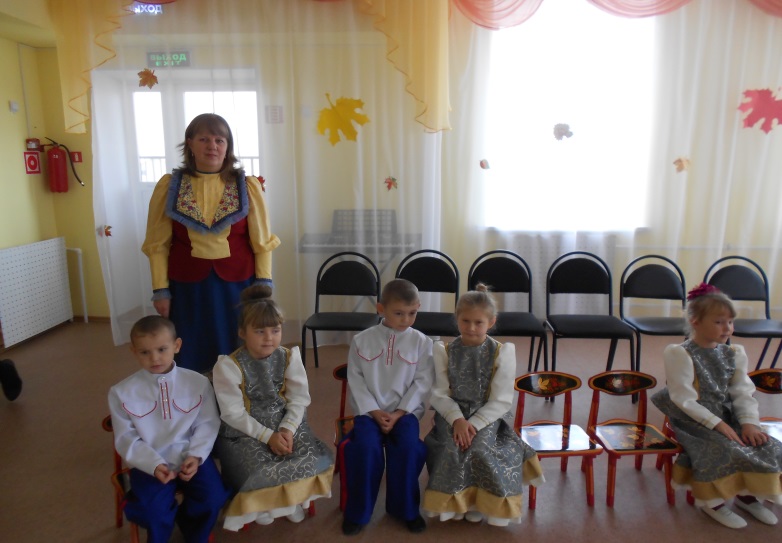 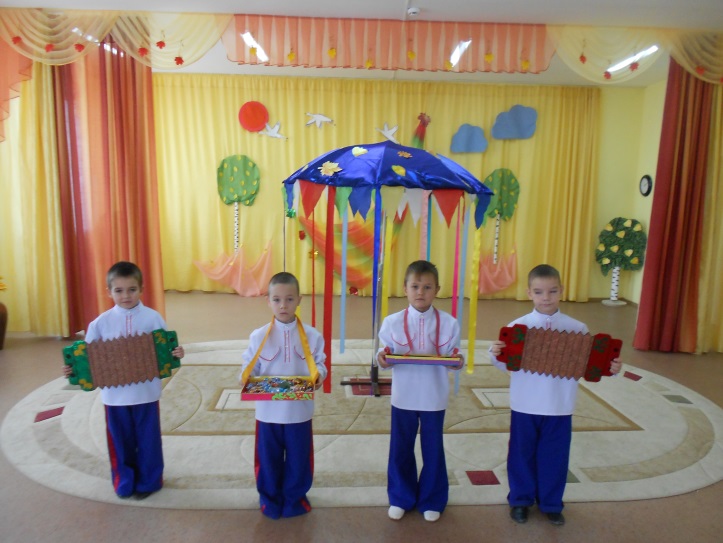 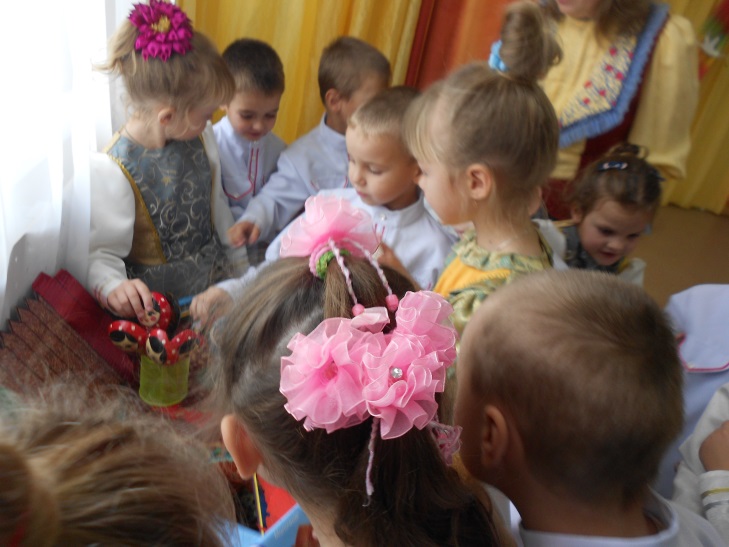 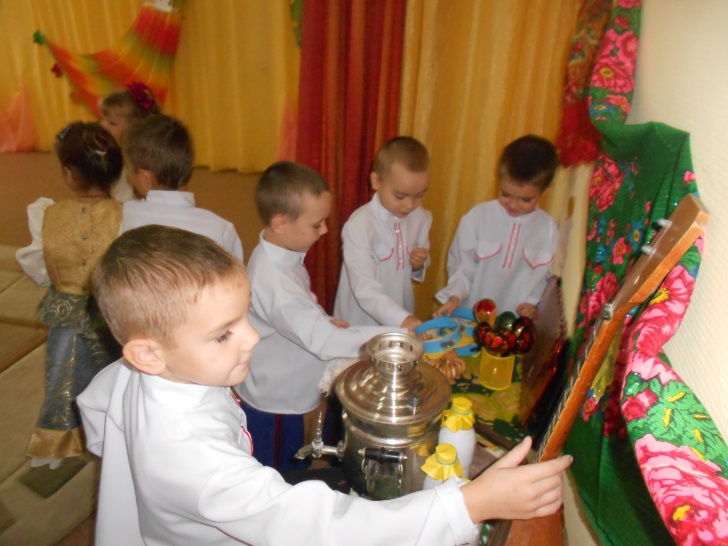 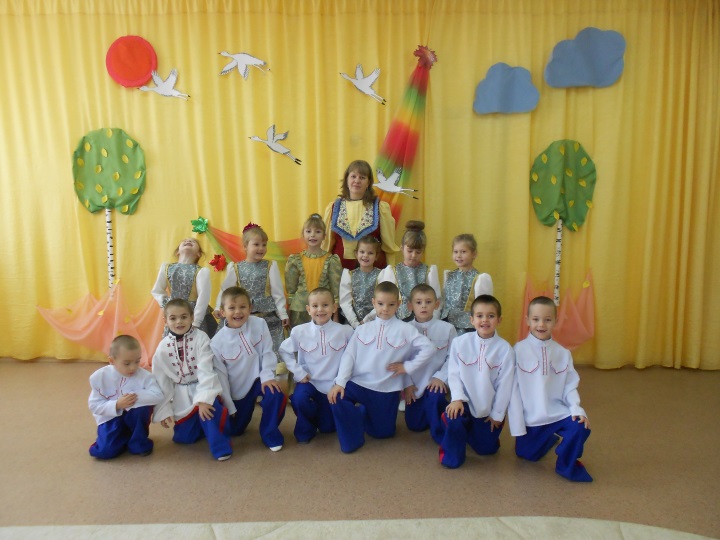 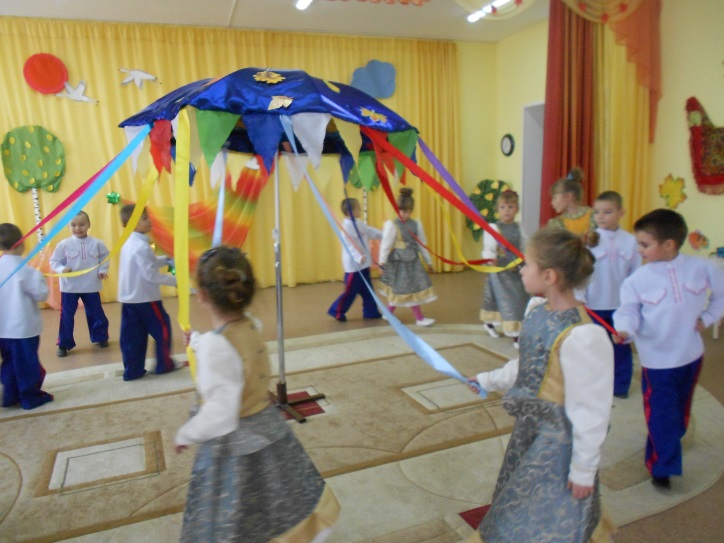 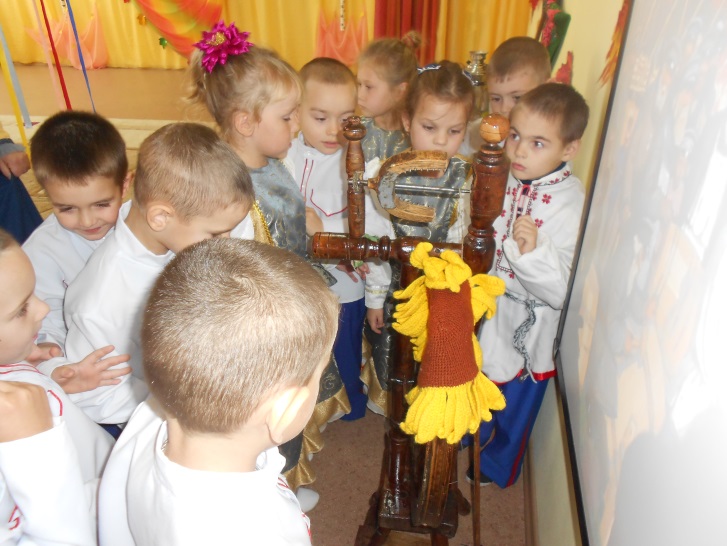 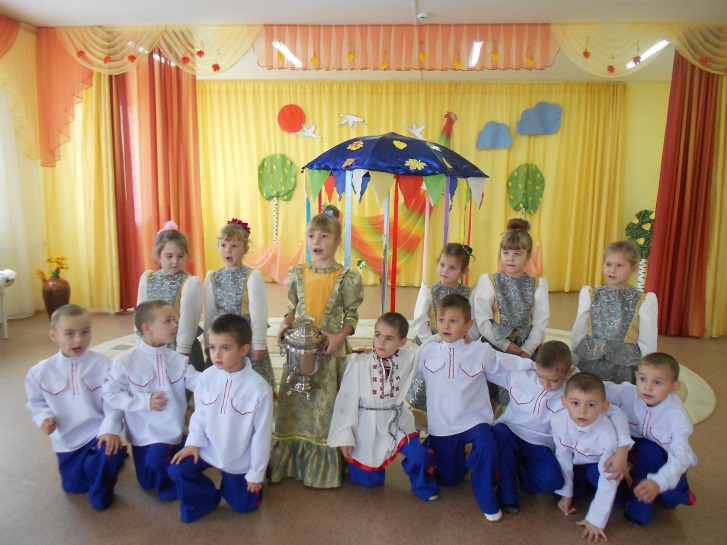 